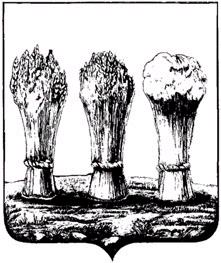 __________________________________________________________________________РЕШЕНИЕ28.09.2017                                                                                                         № 787-37/6О внесении изменений в Генеральный план города Пензы, утвержденный решением Пензенской городской Думы от 28.03.2008 № 916-44/4Руководствуясь Градостроительным кодексом Российской Федерации, Федеральным законом от 06.10.2003 № 131-ФЗ «Об общих принципах организации местного самоуправления в Российской Федерации», Уставом города Пензы, Пензенская городская Дума решила:1. Внести в Генеральный план города Пензы, утвержденный решением Пензенской городской Думы от 28.03.2008 № 916-44/4 (Пензенский городской вестник, 2008, № 16; Пензенские губернские ведомости, 2008, № 18; 2009, № 16; 2010, № №74,88; Наша Пенза, 2011, № 23; Муниципальные ведомости. Пенза, 2012, № 20; 2015, №11; 2015, № №38, 40; 2016, №15; Молодой ленинец. Спецпроект, 2016, № 20; Муниципальные ведомости. Пенза, 2016, № 73)                следующие изменения:  1) подраздел 3.2.1 изложить в следующей редакции:«3.2.1 Жилые зоны        Размещение нового жилищного строительства предусматривается как на свободных от застройки территориях, так и в сложившейся селитебной части города, за счет завершения начатого строительства, проведения комплексной реконструкции жилых территорий со сносом преимущественно усадебного и малоэтажного ветхого фонда, изменения функционального использования промышленных территорий, расположенных в селитебной части города.В границах городской черты под жилищное строительство предлагается освоение 2493 га, из них:- свободные от застройки территории – 2053 га, или 82,35% территорий, новое строительство-6217 тыс. кв.м;- реконструируемые жилые территории 440 га, или 17,65% осваиваемых территорий, новое строительство - 3291 тыс. кв. м.Плотность жилого фонда микрорайонов и кварталов нового строительства:- для многоэтажной застройки свободных территорий, составляет 7000 кв.м/га, в районах реконструкции также в среднем 7000 кв.м/га (от 6500 кв.м/га до 7500 кв. м/га - в зависимости от района строительства);- для малоэтажного многоквартирного - 4000 кв.м/га;- индивидуального с придомовыми участками - 1400 кв.м/га.В целом к концу расчетного срока территории жилой застройки возрастут на 2053 га, в том числе:- территории многоэтажной застройки - на 460,3 га;- малоэтажной многоквартирной застройки на 212 га;- малоэтажной индивидуальной - на 1380,7 га.Произойдет изменение в сторону увеличения территорий многоэтажной застройки и малоэтажной индивидуальной застройки. Площадь жилых территорий в границах современной городской черты увеличится с 4275 га до 6274,4 га.Распределение жилищного строительства и территорий приводится в таблице:												      »;2) в абзаце 4 подраздела 3.2.2 слова «549 га до 1492 га» заменить словами «549 га до 1494 га»;3) абзац 4 части 3 подраздела 3.2.3 изложить в следующей редакции: «К концу расчетного срока площадь территорий промышленных предприятий составит 2943 га, коммунально-складских организаций предприятий - 1065 га, в целом, производственные территории займут площадь 4008 га.»;4) в подразделе 3.2.4:а) абзац 1 изложить в следующей редакции: «Решениями Генерального плана зеленые насаждения общего пользования (з.н.о.п) увеличиваются на 1395,5 га, что составит на расчетный срок 1861,5 га вместе с сохраняемыми (466,92 га) или 34 кв.м/чел., что превышает норматив.»;б) в абзаце 3 цифры «3499» заменить цифрами «3551,5»;5) в подразделе 3.2.5:а) в абзаце 8 цифры «814» заменить цифрами «810»; б) в абзаце 9 цифры «560» заменить цифрами «556»;в) в абзаце 10 цифры «135,45» заменить цифрами «135,4»;г) в абзаце 13 цифры «390,4» заменить цифрами «403,3»; 6) подраздел 3.2.6 изложить следующей редакции:«3.2.6 Баланс территорийВ сводном виде изменения использования территорий в течение расчетного срока отражены в балансе территорий, составленном путем обмера опорного плана и основного чертежа генерального плана. Представленный баланс дает общее представление об изменении использования городских земель в результате реализации положений Генерального плана в период расчетного срока.                                                                                                                       »;7) абзацы 5-9 подраздела 3.3.1 изложить в следующей редакции:«Жилой фонд города к концу расчетного срока составит порядка 19,2 млн. кв.м, объем жилищного строительства в течение проектного периода определен в размере 9508 тыс. кв.м при среднегодовом вводе жилья – 542 тыс. кв.м, что составит следующую структуру жилищного строительства:- многоэтажная застройка 70,7% (13604 тыс. кв.м);- малоэтажная многоквартирная 7,43% (1430 тыс. кв.м);- малоэтажная одноквартирная 21,87% (4208 тыс. кв.м).Объем индивидуального жилищного строительства в 21,87% определен с учетом следующего:»;	8) в подразделе 3.3.2.6:а) абзацы 2-5, 7-9 исключить;б) абзац 10 изложить в следующей редакции:«В Пензе насчитывается 11 музеев, среди них - единственный в мире музей одной картины, Пензенская областная картинная галерея им. К.А. Савицкого, Пензенский музей народного творчества, музей сценического искусства им. В.Э. Мейерхольда, музей ученого-историка В.О. Ключевского, Объединение государственных литературно-мемориальных музеев в Пензенской области и др.»;в) абзац 13 изложить в следующей редакции:«В Пензе проходят Всероссийские конкурсы и фестивали детского творчества, где участвуют лучшие танцевальные, художественные, вокальные коллективы России. Объектами культуры являются, в том числе, Пензенский областной драматический театр им. А.В. Луначарского, Пензенский областной театр кукол, Пензенский театр юного зрителя.»;г) абзац 14 исключить;д) абзац 15 изложить в следующей редакции:«В регионе сформирована сеть домов отдыха, санаториев и здравниц, где применяются новейшие методики очищения и оздоровления организма. Санатории им. В.В. Володарского, Дом отдыха им. Кирова, санаторий-профилакторий "Строитель" находятся в экологически чистом районе города Пензы. У пензенских санаториев есть своя особенность: применение лечебных хлоридно-натриевых слабощелочных минеральных вод, добываемых с больших (до 1 км) глубин, для внутреннего потребления и принятия лечебных ванн.»9) подраздел 3.4.3 изложить в следующей редакции: «3.4.3. Воздушный транспортГенеральным планом учитываются мероприятия подпрограммы «Гражданская авиация» Федеральной целевой программы «Развитие транспортной системы России (2010-2020 годы)», утвержденной постановлением Правительства РФ от 05.12.2001 №848.При размещении объектов застройки в южной части города были учтены следующие ограничения, вызванные влиянием размещения на юге города аэропорта гражданской авиации:        - запрет размещения в полосах воздушных подходов на удалении до 30 км, а вне полос воздушных подходов - до 15 км от контрольной точки аэродрома объекты выбросов (размещения) отходов, животноводческие фермы, скотобойни и другие объекты, способствующие привлечению и массовому скоплению птиц.» 10) в подразделе 3.4.7: 	а) пункт 1 таблицы «Мосты» изложить в следующей редакции: « 	                                                                                                                                »;б) пункт 2 таблицы «Мосты» изложить в следующей редакции: «                                                                                                                                         »;в) пункт 3 таблицы «Мосты» изложить в следующей редакции: «                                                                                                                               »;г) пункт 4 таблицы «Мосты» изложить в следующей редакции: «                                                                                                                               »;д) пункт 7 таблицы «Мосты» изложить в следующей редакции: «                                                                                                                               »;е) пункт 8 таблицы «Мосты» изложить в следующей редакции: «                                                                                                                                         »;ж) пункт 11 таблицы «Мосты» изложить в следующей редакции: «                                                                                                                               »;з) пункт 13 таблицы «Мосты» изложить в следующей редакции: «                                                                                                                               »;и) пункт 16 таблицы «Мосты» изложить в следующей редакции: «                                                                                                                               »;к) пункт 17 таблицы «Мосты» изложить в следующей редакции: «                                                                                                                               »;л) пункт 18 таблицы «Мосты» изложить в следующей редакции: «                                                                                                                               »;м) пункт 19 таблицы «Мосты» изложить в следующей редакции: «                                                                                                                               »;н) пункт 20 таблицы «Мосты» изложить в следующей редакции: «                                                                                                                               »;о) пункт 22 таблицы «Мосты» изложить в следующей редакции: «                                                                                                                               »;п) пункт 23 таблицы «Мосты» изложить в следующей редакции: «                                                                                                                               »;р) пункт 24 таблицы «Мосты» изложить в следующей редакции: «                                                                                                                               »;с) пункт 1 таблицы «Путепроводы» изложить в следующей редакции: «                                                                                                                               »;т) пункт 10 таблицы «Путепроводы» изложить в следующей редакции: «                                                                                                                               »;у) пункт 11 таблицы «Путепроводы» изложить в следующей редакции: «                                                                                                                               »;ф) пункт 12 таблицы «Путепроводы» изложить в следующей редакции: «                                                                                                                               »;х) пункт 13 таблицы «Путепроводы» изложить в следующей редакции: «                                                                                                                               »;ц) пункт 14 таблицы «Путепроводы» изложить в следующей редакции: «                                                                                                                               »;ч) абзац 3 изложить в следующей редакции:«Наличие всех железнодорожных мостов и путепроводов (более 30% всех искусственных сооружений города) свидетельствует о сложной связности системы улично-дорожной сети в городе. Требуют реконструкции железнодорожные путепроводы через улицу Чехова, Урицкого и в правобережной части через                  ул. Ерик).»11) в подразделе 3.8:а) подпункт 1.1 пункта 1 таблицы изложить в следующей редакции: «                                                                                                                               »;б) подпункт 1.2 пункта 1 таблицы изложить в следующей редакции: «                                                                                                                               »;в) подпункт 3.1 пункта 3 таблицы изложить в следующей редакции: «                                                                                                                               »;г) подпункт 3.2 пункта 3 таблицы изложить в следующей редакции: «                                                                                                                                       »;д) подпункт 3.6 пункта 3 таблицы изложить в следующей редакции: «                                                                                                                                     »;е) подпункт 3.7 пункта 3 таблицы изложить в следующей редакции: «                                                                                                                           »;ж) подпункт 3.8 пункта 3 таблицы изложить в следующей редакции: «                                                                                                                             »;з) подпункт 3.9 пункта 3 таблицы изложить в следующей редакции: «                                                                                                                            »;и) подпункт 8.5 пункта 8 таблицы изложить в следующей редакции: «                                                                                                                             »;12) раздел 4 изложить в следующей редакции:«4. План (схема) Генерального плана города ПензыПенза. Генеральный план. Основной чертеж. Карта границ населенного пункта, входящего в состав городского округа, функциональных зон городского округа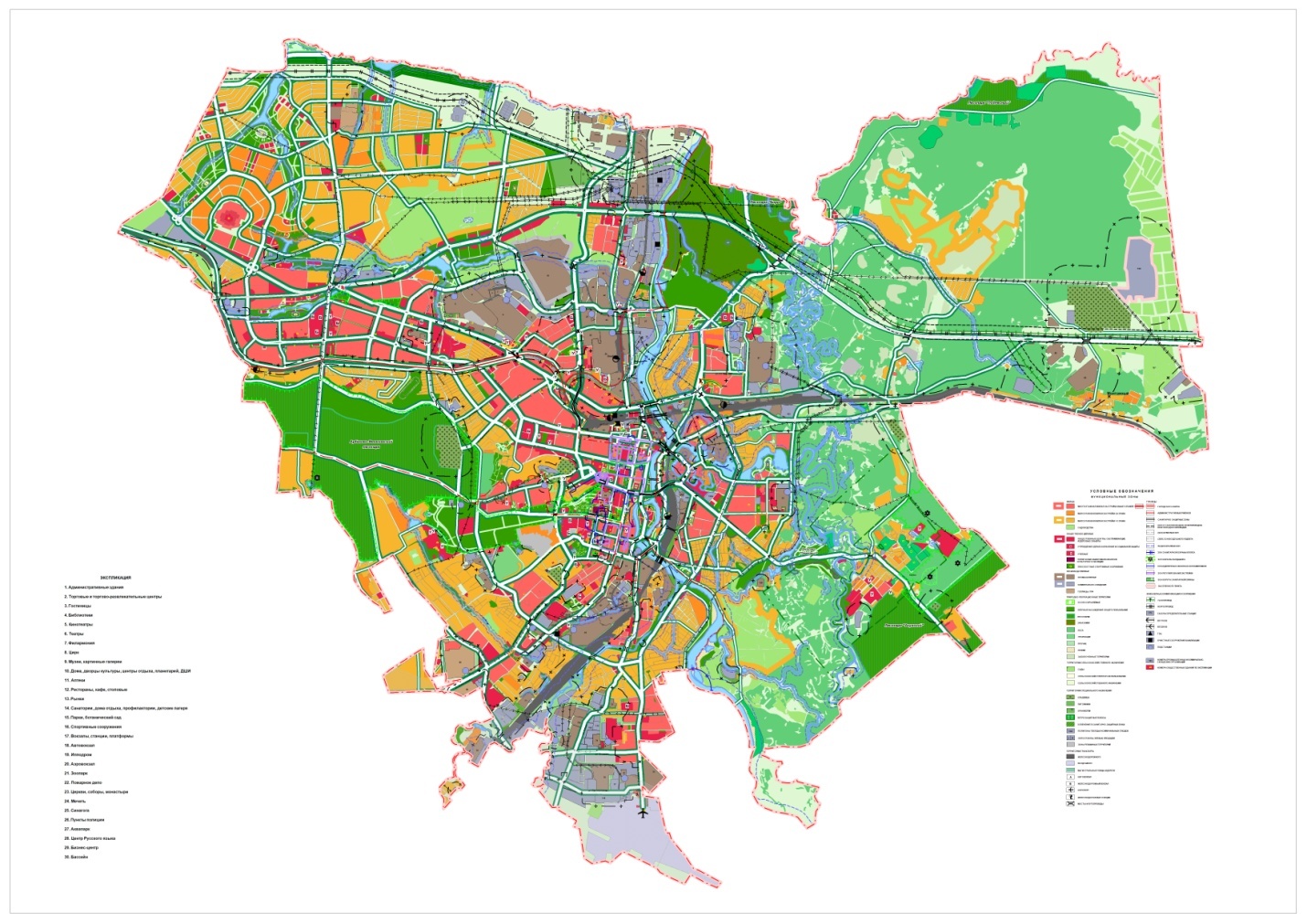                                                                                                                                    »;13) раздел 5 изложить в следующей редакции:«5. План (схема) магистралей и транспорта»;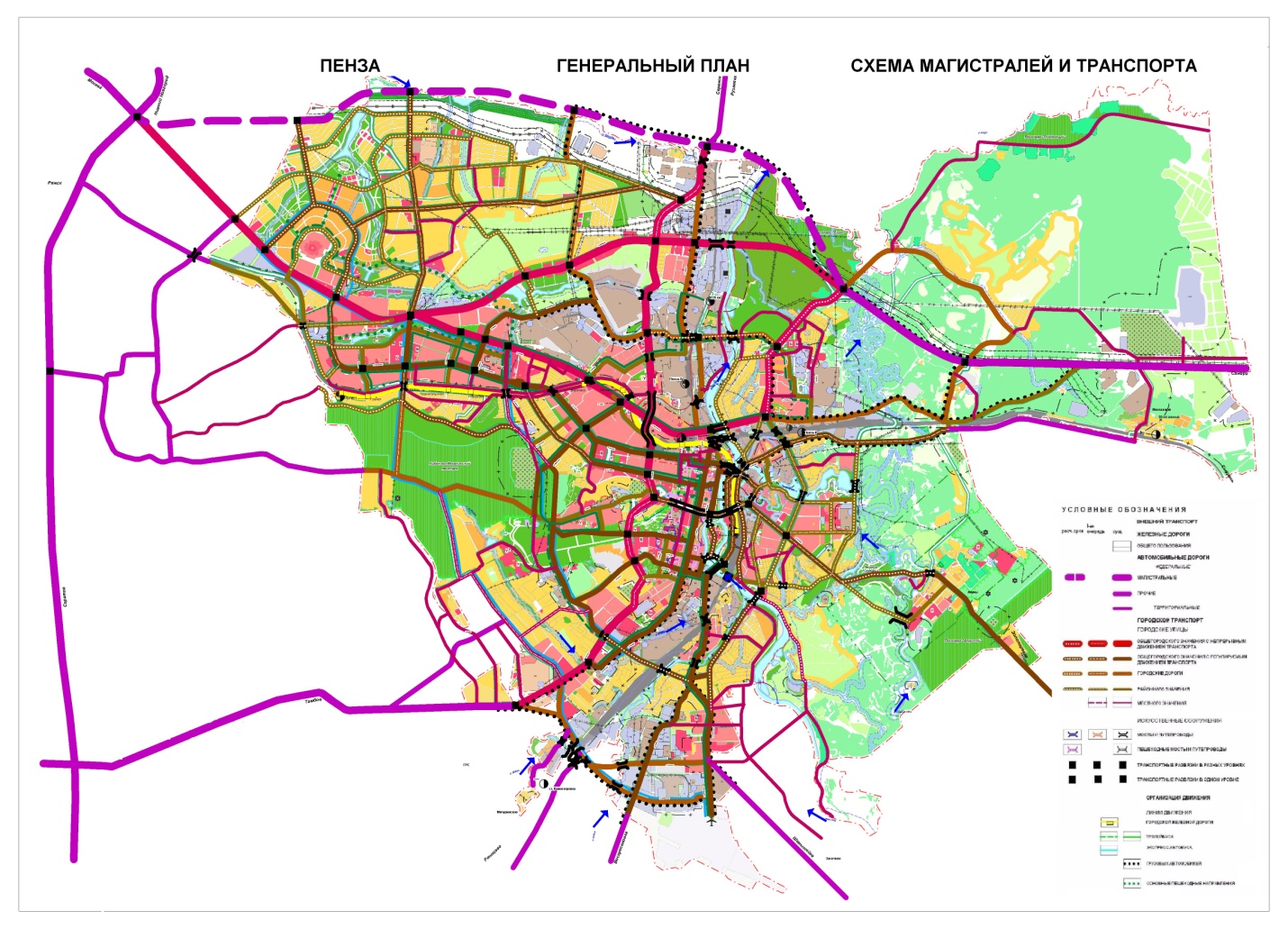 14) раздел 6 изложить в следующей редакции:«6. План (схема) развития систем удаления и очистки поверхностного стока и развития хозяйственно – коммунальной канализации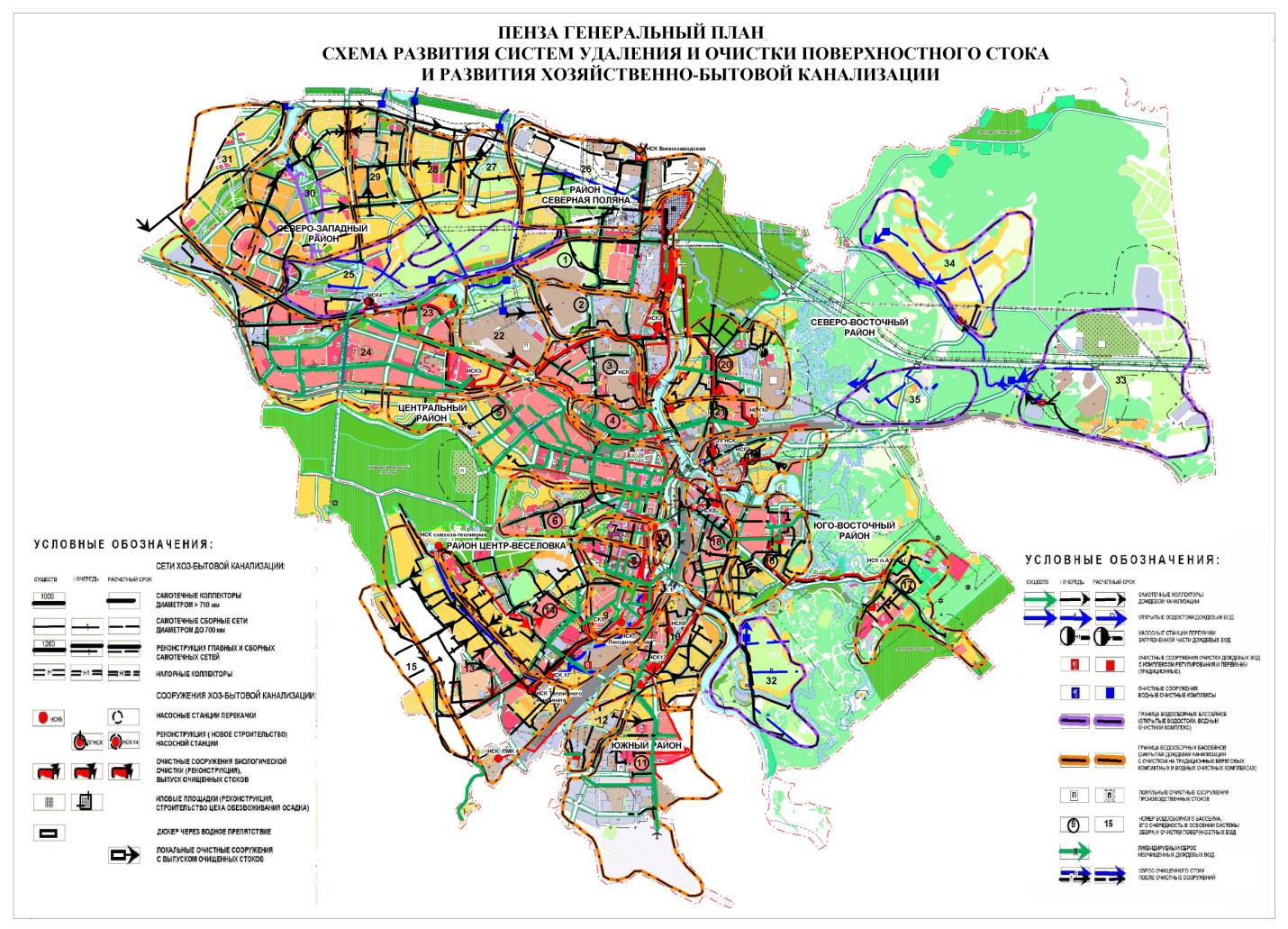                                                                                                                                »;15) раздел 7 изложить в следующей редакции:«7. План (схема) энергообеспечения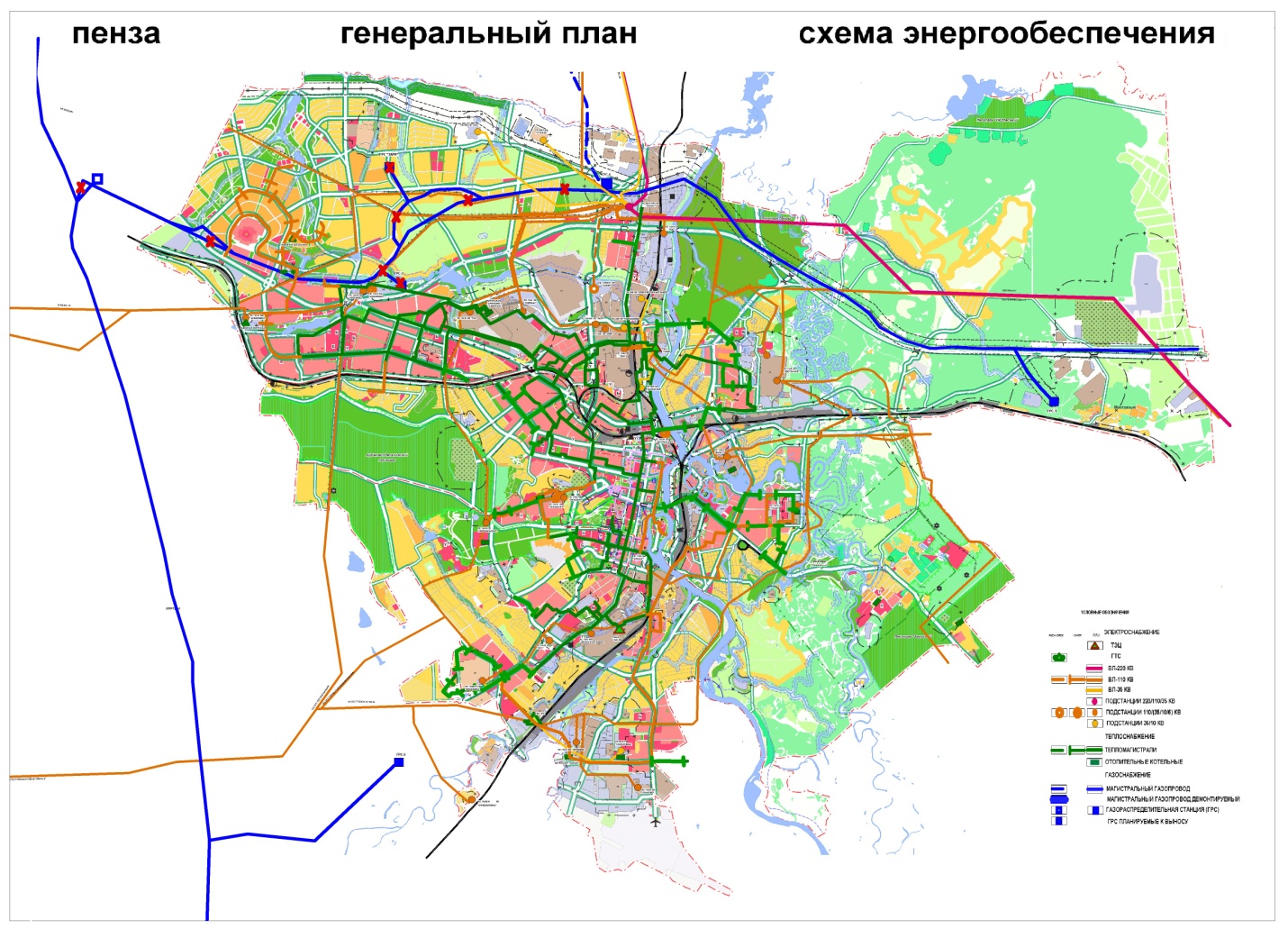                                                                                                                                  ».16) дополнить решение Пензенской городской Думы от 28.03.2008 № 916-44/4 года «Об утверждении Генерального плана города Пензы» разделом 8 «8. План (схема) Карта планируемого размещения объектов местного значения городского округа.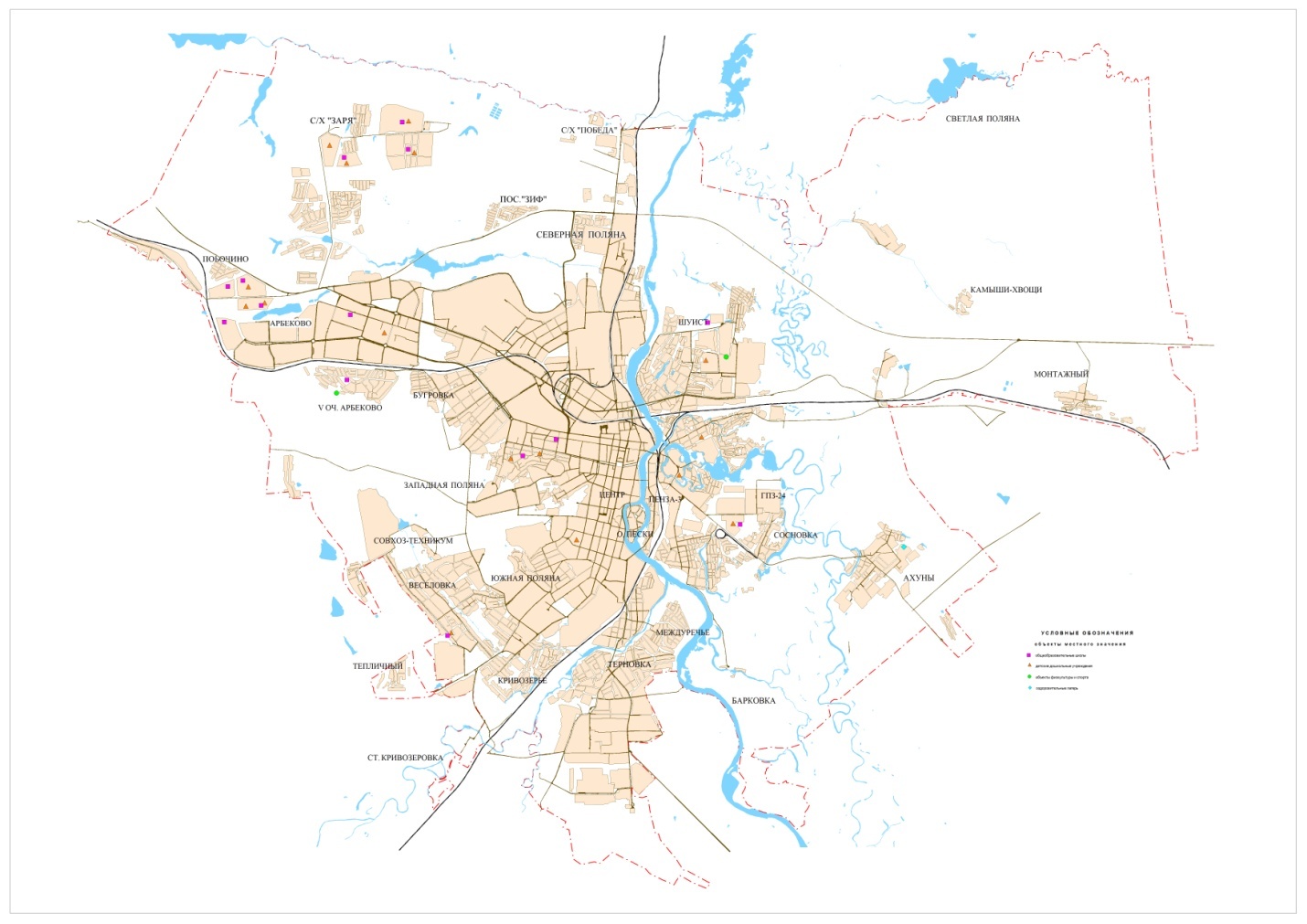 ».2. Настоящее решение опубликовать в муниципальной газете «Пенза».3. Настоящее решение вступает в силу на следующий день после его официального опубликования.Глава города									   В.П. СавельевПоказателиМногоэтажное строительствоМногоэтажное строительствоМалоэтажное строительствоМалоэтажное строительствоИндивидуальное с придомовыми участкамиИндивидуальное с придомовыми участкамиВсегоВсегоПоказателиТерритории, гаЖилой фонд тыс. кв.мТерритории, гаЖилой фонд тыс. кв.мТерритории, гаЖилой фонд тыс. кв.мЖилой фонд тыс. кв.мТерритории, гаИсходный год1316687022469727353042106094275Сохраняемый фонд13166870193,35822272,1228297343781,4Новое строительство, в т.ч.900,367342128481380,7192695082493-На свободных территориях460,334432128481380,7192662172053-На территории реконструкции440329100003291440Всего по городу Пензе к концу расчетного срока:2216,313604405,314303652,84208192426274,4Nп/пТерриторииСовременное использованиеСовременное использованиеРасчетный срокРасчетный срокNп/пТерриторииСовременное использованиеСовременное использованиев городской чертев городской чертеNп/пТерриториига%га%1Территория всего29035,5100,029035,5100,02Зеркало воды2490,92490,93Жилая застройка: всего427514,76274,421,53В том числе:3- малоэтажная жилая застройка 1 - 3 этажа27359,43652,812,53- малоэтажная жилая застройка 2 - 5 этажей2240,8405,31,43- многоэтажная застройка выше 5 этажей13164,52216,37,64Общественная застройка5491,914945,15Территории инженерной и транспортной инфраструктуры, в т.ч.5- улицы, дороги, автостоянки, площади10473,614665,05в т.ч. внешний транспорт5- железнодорожного транспорта6772,36772,35- автомобильного транспорта1400,51800,65- воздушного транспорта3261,13261,15- иного транспорта350,1350,16Промышленные территории292410,1294310,187Коммунально-складские территории10043,510653,78Территории специального назначения583,32,08102,89Зеленые насаждения общего пользования в т.ч.:4671,61861,56,49- лесопарки1690,25,810Озеленение СЗЗ284,71,05561,911Озеленение водоохранных зон1700,6135,450,4712Создание ветрозащитных полос-1190,413Питомники--400,1414Оранжерейные хозяйства140,0150,0515Прочие ООПТ--3301,1416Ботанический парк3,80,03,80,0117Рекреационные зоны360,1221,50,7618Озеленение улично-дорожной сети410,1650,2219Городские леса973833,55079,5417,4920Кладбища101,10,3164,10,5721Территории сельскохозяйственного использования, в т.ч.5769,919,94586,115,8221Предприятия, занимающиеся сельскохозяйственным производством3706,512,824458,4221Садоводческие объединения и индивидуальные садоводы2034,17,02111,87,321Огороднические объединения и индивидуальные огородники29,30,129,30,122Прочие территории5131,83921,3523По категориям земель:- земли промышленности, энергетики, транспорта, связи, радиовещания, телевидения, информатики, земли для обеспечения космической деятельности, земли обороны, безопасности и земли иного специального назначения;1160,423- земли населенных пунктов29035,5100,028919,599,61.Линия железной дороги между станциями Пенза-V и Пенза-III164,16/267км3,50металл19102 железнодорожных моста1.Линия железной дороги между станциями Пенза-V и Пенза-III166,02/264км3,50металл18952 железнодорожных моста2.Ул. Баумана -ул.Павлушкина267,515,04,5ж/б1967Свердловский мост3.ул. Урицкого (на остров)60,06,53,0ж/б1927Мост Лебедевский4.ул. Горького (пешеход.)176,0-7,0металл19737.Линия железной дороги Москва-Сызрань251,87/712км00металл1873железнодорожныймост8.ул. Луначарского661,016,92х1,36ж/б1975Б. Сурский мост11.В пос. Ахуны86,79,02х1,5ж/б196713.ул. Бумажников(ф-ка «Маяк»)13,749,02х2,25ж/б196916.ул. Парковая19,849,02х2,25ж/б196817.Соединительная ветка железной дороги между станциями Пенза – III и Пенза-II92,75/2км3/50металл19542 железнодорожных моста17.Соединительная ветка железной дороги между станциями Пенза – III и Пенза-II92,51/2км3/50металл19222 железнодорожных моста18.Автодорога Пенза-Мичуринское10272х1ж/б-19.Линия железной дороги Рузаевка-Ртищево82,5/258км3/50металл1955железнодорожный мост20.Автодорога в садоводство97,3272х0,75ж/б-Бригадирский мост22.ул. Токарная11072х1,25ж/б-23.Продолжение ул. Пушанина в западном направлении5172х1,1ж/б-р. Ардым24.ул. Свободы17,2492х1,5ж/б1968руч. Прокоп 1.ул. 8 МартаI  очередь929,3692х1,5ж/б19811.ул. 8 МартаII очередь921,81112,253,0ж/б198610.Линия железной дороги Москва-Сызрань10,39/712 км пк15,431ж/б1874ж.-д. путепровод ч/з ул. Чехова11.Линия железной дороги Москва-Сызрань20,02/712 км пк24,00ж/б1896ж.-д. путепровод ч/з линию Рузаевка - Ртищево12.Соединительная ветка между станциями Пенза-I и Пенза-III18,9/268 км пк62,51ж/б1910ж.-д. путепровод ч/з ул. Чехова13.Соединительная ветка между станциями Пенза-I и Пенза-III20,16/268 км пк44,01ж/б1910ж.-д. путепровод ч/з ул. Урицкого14.Линия железной дороги Рузаевка - Ртищево23,99/267 км пк46,21ж/б1958ж.-д. путепровод ч/з Горбатов пер. (ул. Баумана)1.1Общая площадь земель городского поселения в установленных границахга29036290361.1В том числе территории:1.1жилых зонга/%4275/14,76274,4/21,51.1из них:1.1многоэтажная застройка выше 5 этажейга/%1316/4,52216,3/7,61.1малоэтажная застройка 2-5 этажейга/%224/0,8405,3/1,41.1малоэтажная застройка 1-3 этажага/%2735/9,43652,8/12,51.1общественно-деловых зонга/%549/1,91494/5,151.1производственных зонга/%2924/10,12943/10,181.1зон инженерной и транспортной инфраструктурга/%2625/9,02702/9,31.1рекреационных зонга/%36/0,1221,5/0,761.1зон сельскохозяйственного использованияга/%5909,8/20,44477,3/15,421.1зон специального назначения, в т.ч.га/%583,3/2,0574,8/21.1режимных зонга/%400/1,4403,3/1,41.1иных зонга/%183,3/0,6171,5/0,61.2зеленые насаждения общего пользованияга/%467/1,6 1861,5/6,43.1Жилищный фонд - всеготыс. кв.м.общей площади квартир10609192423.1В том числе:3.1государственной и муниципальной собственноститыс. кв.м.общей площади квартир/% к общему объему жилищного фонда353.1частной собственноститыс. кв.м.общей площади квартир/% к общему объему жилищного фонда653.2Из общего жилищного фонда:3.2в многоэтажных домах выше 5 этажейтыс. кв.м общей площади квартир/% к общему объему жилищного фонда6870/6513604/70,73.2в малоэтажных домах 2-5 этажейтыс. кв.м общей площади квартир/% к общему объему жилищного фонда697/6,61430/7,43.2в малоэтажных домах 1-3 этажатыс. кв.м общей площади квартир/% к общему объему жилищного фонда3042/28,44208/21,93.6Существующий сохраняемый жилищный фондтыс. кв.м общей площади квартир1060997343.7Новое жилищное строительство - всеготыс. кв.м общей площади квартир25395083.8Структура нового жилищного строительстватыс. кв.м общей площади253/1009508/1003.8В том числе:3.8малоэтажное 1-3 этажатыс. кв.м общей площади квартир/% к общему объему нового жилищного строительства63/251926/20,33.8малоэтажное 2-5 этажейтыс. кв.м общей площади квартир/% к общему объему нового жилищного строительства10/4848/8,93.8многоэтажное выше 5 этажейтыс. кв.м общей площади квартир/% к общему объему нового жилищного строительства180/716734/70,83.9Из общего нового жилищного строительства размещается:тыс. кв.м общей площади квартир/% к общему объему нового жилищного строительства9508/1003.9на свободных территорияхтыс. кв.м общей площади квартир/% к общему объему нового жилищного строительства6217/65,43.9за счет реконструкции существующей застройкитыс. кв.м общей площади квартир/% к общему объему нового жилищного строительства3291/34,68.5Озеленение санитарно-защитных и водоохранных зонга284,7 - СЗЗ170 - ВЗ556 - СЗЗ135,5 - ВЗ